§13105.  Office of Innovation1.  Office established.  The commissioner shall establish the Office of Innovation, referred to in this subchapter as "the office." The office shall encourage and coordinate the State's research and development activities to foster collaboration among the State's higher education and nonprofit research institutions and the business community.  The commissioner shall appoint the State Science Advisor, who shall serve as the Director of the Office of Innovation.[PL 2005, c. 425, §6 (AMD).]2.  Office functions.  The office shall promote, evaluate and support research and development relevant to the State including:A.  Technology transfer activities to increase the competitiveness of businesses and public institutions of higher education in the State;  [PL 2003, c. 673, Pt. M, §8 (NEW).]B.  Effective and efficient application of technologies in the public and private sectors;  [PL 2003, c. 673, Pt. M, §8 (NEW).]C.  The development of new commercial products and the fabrication of such products in the State through the Maine Technology Institute under section 15302 and the technology centers under section 15322; and  [PL 2011, c. 691, Pt. C, §2 (AMD).]D.  Research opportunities that create sustained, interinstitutional, multidisciplinary efforts.  [PL 2003, c. 673, Pt. M, §8 (NEW).]The office shall coordinate cooperative efforts among government agencies, the private sector and universities and colleges for the purposes outlined in this subchapter.[PL 2011, c. 691, Pt. C, §2 (AMD).]SECTION HISTORYPL 2003, c. 673, §M8 (NEW). PL 2005, c. 19, §2 (AMD). PL 2005, c. 425, §6 (AMD). PL 2011, c. 691, Pt. C, §2 (AMD). The State of Maine claims a copyright in its codified statutes. If you intend to republish this material, we require that you include the following disclaimer in your publication:All copyrights and other rights to statutory text are reserved by the State of Maine. The text included in this publication reflects changes made through the First Regular Session and the First Special Session of the131st Maine Legislature and is current through November 1, 2023
                    . The text is subject to change without notice. It is a version that has not been officially certified by the Secretary of State. Refer to the Maine Revised Statutes Annotated and supplements for certified text.
                The Office of the Revisor of Statutes also requests that you send us one copy of any statutory publication you may produce. Our goal is not to restrict publishing activity, but to keep track of who is publishing what, to identify any needless duplication and to preserve the State's copyright rights.PLEASE NOTE: The Revisor's Office cannot perform research for or provide legal advice or interpretation of Maine law to the public. If you need legal assistance, please contact a qualified attorney.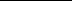 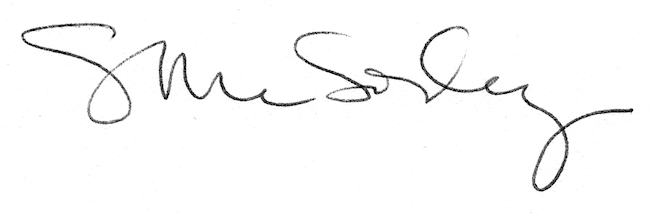 